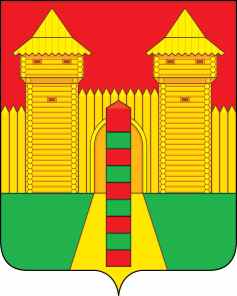 АДМИНИСТРАЦИЯ МУНИЦИПАЛЬНОГО ОБРАЗОВАНИЯ «ШУМЯЧСКИЙ РАЙОН» СМОЛЕНСКОЙ ОБЛАСТИФИНАНСОВОЕ УПРАВЛЕНИЕПРИКАЗот 06.11.2018 г. №55 Об         утверждении       плановвнутреннего финансового контроляи внутреннего финансового аудитаФинансового управленияАдминистрации муниципальногообразования «Шумячский район»Смоленской   области на 2019 годВ соответствии со статьей 160.2-1 Бюджетного кодекса Российской Федерации и постановлением Администрации муниципального образования «Шумячский район» Смоленской области от 24.12.2014г. №638  «Об утверждении Порядка осуществления главными распорядителями (распорядителями) средств местного бюджета, главными администраторами (администраторами) доходов местного бюджета, главными администраторами (администраторами) источников финансирования дефицита местного бюджета внутреннего финансового контроля и внутреннего финансового аудита» в целях организации внутреннего финансового контроля и внутреннего финансового аудита в  Финансовом управлении Администрации муниципального образования «Шумячский район» Смоленской области,приказываю:1. Утвердить план внутреннего финансового контроля Финансового управления Администрации муниципального образования «Шумячский район» Смоленской области  на 2019 год, согласно приложению № 1.2. Утвердить план внутреннего финансового аудита Финансового управления Администрации муниципального образования «Шумячский район» Смоленской области  на 2019 год, согласно приложению № 2.3. Контроль за исполнением настоящего приказа оставляю за собой.Начальник Финансового управления:                                                 Н.Г. Заходная                                                                    Приложение №1                                                                                                                   к приказу начальника Финансового управления                                                                                                                 Администрации муниципального образования                                                                                                        «Шумячский район» Смоленской области                                                                                                                                      от  «06» ноября 2018 года  №55     Планвнутреннего финансового контроля на 2019 годФинансового управления Администрации муниципального образования «Шумячский район» Смоленской областиРаздел №1 внутренний финансовый контроль, осуществляемый в ходе самоконтроля, контроля по уровню подчиненности                                                                    Приложение №2                                                                                                                   к приказу начальника Финансового управления                                                                                                                 Администрации муниципального образования                                                                                                        «Шумячский район» Смоленской области                                                                                                                                      от  «06» ноября 2018 года  №55     Планвнутреннего финансового аудита на 2019 годФинансового управления Администрации муниципального образования «Шумячский район» Смоленской области№ п/пНаименование контрольного действияСтруктурное подразделение, в котором осуществляется внутренний финансовый контрольПериодичность выполнения операцииДолжностное лицо, осуществляющее контрольное действие, с указанием ФИО, должностиСпособ контроляПериодичность контрольных действий12345671.Проверка соблюдения порядка составления, утверждение  бюджетной сметыОтдел бухгалтерского учета и отчетности1 кварталСидоренкова Е.М.специалист 1 категории,Зарецкая Е.В.начальник отдела СамоконтрольКонтроль по  подчиненности1 квартал2.Проверка соблюдения ведения бюджетных сметОтдел бухгалтерского учета и отчетности4 кварталСидоренкова Е.М.специалист 1 категории,Зарецкая Е.В.начальник отделаСамоконтрольКонтроль по подчиненности4 квартал3.Проверка соблюдения порядка ведения бюджетного учета, в том числе принятие  к учету первичных учетных документов (составление сводных учетных документов), отражение информации, указанной в первичных учетных документах, в регистрах бюджетного учета, проведение оценки имущества и обязательств, проведение инвентаризаций Отдел бухгалтерского учета и отчетностиЕжеквартальноСидоренкова Е.М.специалист 1 категории,Зарецкая Е.В. начальник отдела СамоконтрольКонтроль по  подчиненностиЕжеквартально4.Проверка соблюдения порядка составления и предоставления бюджетной отчетностиОтдел бухгалтерского учета и отчетностиЕжеквартальноСидоренкова Е.М.специалист 1 категории,Зарецкая Е.В. начальник отдела СамоконтрольКонтроль по подчиненностиЕжеквартально5.Составление и предоставление документов, необходимых для составления и рассмотрения проекта местного бюджета Бюджетный отдел, отдел межбюджетных отношений4 кварталТимофеева Е.В.начальник отдела,Алексеева Н.В. начальник отделаКонтроль по подчиненностиКонтроль по  подчиненности4 квартал6.Составление и предоставление документов, необходимых для составления и ведения кассового планаБюджетный отдел, отдел межбюджетных отношенийНе позднее последнего дня текущего кварталаСныткина А.В.старший менеджер,Тимофеева Е.В.начальник отдела,Алексеева Н.В. начальник отдела СамоконтрольКонтроль по подчиненностиКонтроль по  подчиненности4 квартал7.Проверка соблюдения порядка учета бюджетных обязательствОтдел казначейского исполнения местного бюджетаПо мере представленияЕгоренкова О.В.старший менеджер,Столярова О.В.начальник отдела,СамоконтрольКонтроль по  подчиненностиПо мере представления                 № п/пНаименование контрольного действияСтруктурное подразделение, в котором осуществляется внутренний финансовый контрольПериодичность выполнения операцииДолжностное лицо, осуществляющее контрольное действие, с указанием ФИО, должностиСпособ контроляПериодичность контрольных действий12345671.Проверка организации внутреннего финансового контроляОтдел казначейского исполнения местного бюджетаноябрьСемченкова С.А. специалист 1 категорииАудиторская проверканоябрь